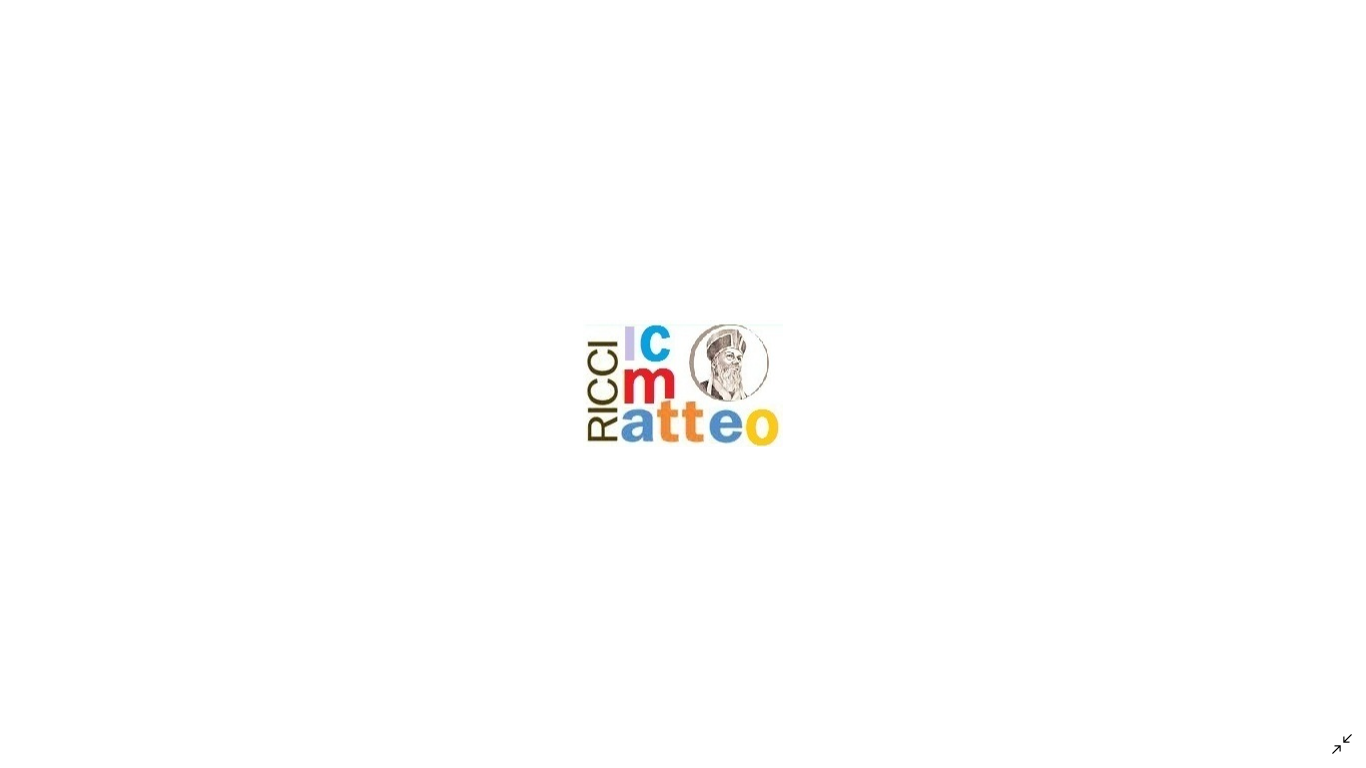 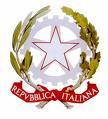 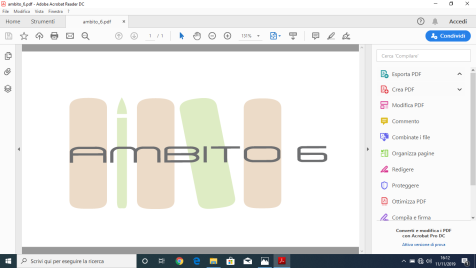   Ministero dell’Istruzione e del Merito 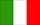 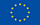 ISTITUTO COMPRENSIVO MATTEO RICCIScuola dell’Infanzia, Scuola primaria, Scuola Secondaria di I gradoVia Cina, 4 – 00144 Roma Distretto 20°- Ambito Territoriale Lazio 6Scuola Polo per la Formazione Ambito 6 Tel. 06/5298735 -Fax 06/5293200 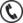 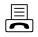 peormic8by00l@istruzione.it - pecrmic8by00l@pec.istruzione.it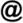 Codice Meccanografico RMIC8BY00L    Sito: www.icmatteoricci.edu.itCodice fiscale 97389090586    CodiceiPAistsc_rmic8by00l Codice Univoco Ufficio UF9SCRAvviso interno per la selezione di nr. 2 figure professionali per attività di supporto alla gestione da impiegare nell'ambito del progetto: AVVISO - 59369, 19/04/2024, FSE+, Percorsi educativi e formativi per il potenziamento delle competenze, l’inclusione e la socialità nel periodo di sospensione estiva delle lezioni negli anni scolastici 2023-2024 e 2024-2025 – personale docente internoALLEGATO B: Tabella di autovalutazione dei titoliData                                                                                F IRMA_________________________________Requisiti di ammissione: (come riportato all’art. 4 dell’avviso di selezione)Requisiti di ammissione: (come riportato all’art. 4 dell’avviso di selezione)da compilare a cura del candidatoda compilare a cura della commissioneTITOLO DI STUDIO  VALE UN SOLO TITOLO DI ACCESSOTITOLO DI STUDIO  VALE UN SOLO TITOLO DI ACCESSOTITOLO DI STUDIO  VALE UN SOLO TITOLO DI ACCESSOTITOLO DI STUDIO  VALE UN SOLO TITOLO DI ACCESSOMAX PUNTIA1) Laurea specialistica o vecchio ordinamento valida (Laurea tecnica o equipollente)fino a 89 ……………………..  5 puntida 90 a 99 ……………..……  6 puntida 100 a 104 …………..…..  7 puntida 105 a 110 ……..…........ 8 punti110 e lode ......................10 punti10 PUNTIA2) Laurea Triennale valida (Laurea tecnica o equipollente) fino a 89 ……………………….4 puntida 90 a 104 ..……………. … 5 punti da 105 in poi ……………. … 6 punti(in alternativa al punto A1)6 PUNTI A3) Diploma di istruzione di secondo grado(in alternativa al punto A1 e A2)3 PUNTIALTRI TITOLI CULTURALI ALTRI TITOLI CULTURALI ALTRI TITOLI CULTURALI ALTRI TITOLI CULTURALI B1) Master inerenti all’Avviso in oggetto, 5 pt per ogni titolo (max 2 titoli)10 PUNTIB2) Corsi di formazione organizzati da M.I.M–USR-Scuole- Enti accreditati sulle tematiche in oggetto, 2 pt per ogni titolo, (max 4 titoli)8 PUNTICERTIFICAZIONI INFORMATICHECERTIFICAZIONI INFORMATICHECERTIFICAZIONI INFORMATICHECERTIFICAZIONI INFORMATICHEC1) EIPASS-AICA o altri soggetti accreditati 1 pt per ogni titolo (max 2 titoli)2 PUNTIESPERIENZE LAVORATIVEESPERIENZE LAVORATIVEESPERIENZE LAVORATIVEESPERIENZE LAVORATIVED1) Esperienze di progettazione/realizzazione/gestione/referente in azioni FSRE/FSE-PNSD-PNRR e attività formative di ambito 6 pt x ogni esperienza (max 5 esperienze) 30 PUNTID2) Incarico di Animatore Digitale o inserito nel team digitale 3 pt x ogni esperienza (max 4 esperienze)12 PUNTID3) Esperienze come formatore in progetti finanziati con fondi europei per altra pubblica amministrazione 1 pt x ogni esperienza (max 2 esperienze)2 PUNTID4) Esperienze come formatore in progetti finanziati con fondi europee per le istituzioni scolastiche, 1 pt x ogni esperienza (max 4 esperienze)4 PUNTID5) Incarico di Funzione Strumentale e/o referente di ambito per la formazione 2 pt x ogni esperienza annuale (max 4 esperienze)8 PUNTID6) Incarico di Referente progetti o capi dipartimento 2 pt x ogni esperienza (max 4 esperienze)8 PUNTID7) Incarico di supporto e collaborazione nello staff della Dirigenza 1,5 pt x ogni esperienza  (max 4 esperienze)6 PUNTITOTALE                                                                  100 PUNTITOTALE                                                                  100 PUNTI